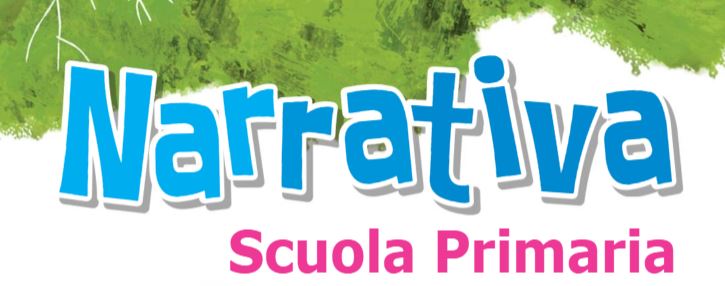 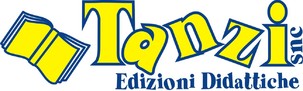                  PROPOSTE CLASSE  3°                                 LA SPIGA EDIZIONI                            DIECI MILIONI DI GIORNI FA…                                                  EMERGENZA LOMBRICHI           STORIE DELLA PREISTORIA                                                               LEONARDO   VIAGGIO AL  CENTRO DELLA TERRA                                                SCUOLA DI MOSTRI         IL RISVEGLIO DELLA MUMMIA                                                                DANTE              LA MEMORIA PERDUTA                                                                 ROBIN HOOD                                               IN DIRETTA DALLA SAVANA                                                      IL SEGRETO DI NICOLA           IL TESORO DEL CASTELLO                                                          IL MONDO PERDUTO    SISSI E IL CONCORSO DI BELLEZZA                                       DIARIO DI UNA GIOVANE ROCKERTREDIECI EDITORERAGAZZI NELLA PREISTORIALA VALLE DEI MAMMUTHAKO BAMBINO PREISTORICOIL MISTERO DEI FOSSILILA VALLE DEGLI ORSI